Реквизиты для зачисления платежей за школьное питание: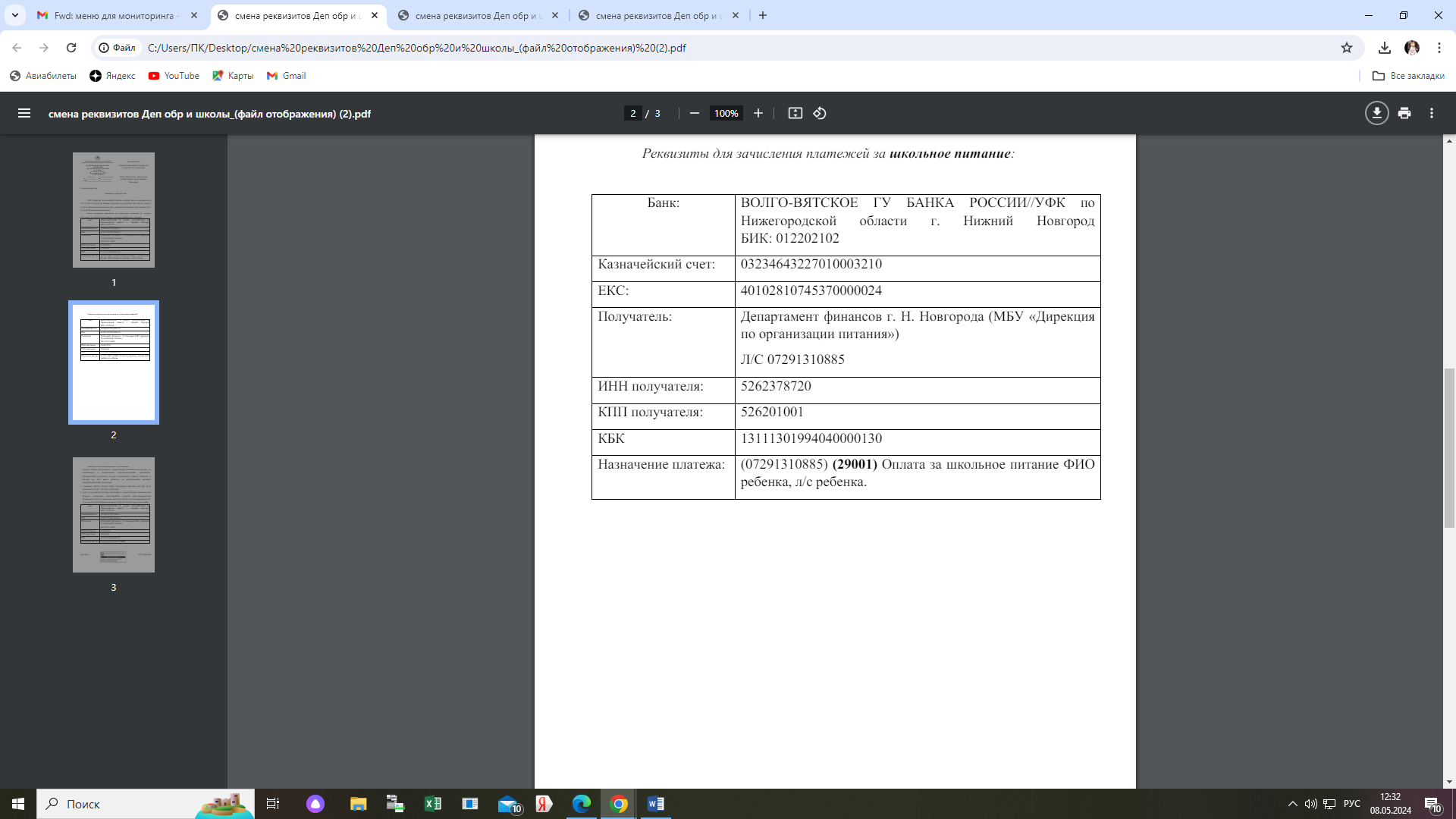 